Российская ФедерацияРеспублика ХакасияАлтайский районСовет депутатов муниципального образованияОчурский сельсовет РЕШЕНИЕ09 февраля 2024 г.                 			       				               № 7с. ОчурыВ соответствии с Федеральными законами от 6 октября 2003 г. № 131-ФЗ «Об общих принципах организации местного самоуправления в Российской Федерации», от 04 октября 2014 г. № 284-ФЗ « О внесении изменений в статьи 12 и 85 части первой и часть вторую Налогового кодекса Российской Федерации и признании утратившим силу Закона Российской Федерации «О налогах на имущество физических лиц» и главой 32 части второй Налогового кодекса Российской Федерации, Законом Республики Хакасия от 14 июля 2015 года № 64-ЗРХ «Об установлении единой даты начала применения на территории Республики Хакасия порядка определения налоговой базы по налогу на имущество физических лиц исходя из кадастровой стоимости объектов налогообложения», руководствуясь Уставом муниципального образования Очурский сельсовет, Совет депутатов муниципального образования Очурский сельсовет РЕШИЛ:1. Ввести в действие с 1 января 2024 года на территории муниципального образования Очурский сельсовет налога на имущество физических лиц (далее – налог). 2. Установить, что налоговая база по налогу в отношении объектов налогообложения определяется исходя из кадастровой стоимости.3. Ввести следующие налоговые ставки по налогу:3.1. 0,1 процента в отношении жилых домов;3.2. 0,1 процента в отношении жилых помещений;3.3. 0,1 процента в отношении объектов незавершенного строительства в случае, если проектируемым назначением таких объектов является жилой дом;3.4. 0,1 процента в отношении единых недвижимых комплексов, в состав которых входит хотя бы одно жилое помещение (жилой дом);3.5. 0,1 процента в отношении гаражей и машино - мест;3.6. 0,1 процента в отношении хозяйственных строений или сооружений, площадь каждого из которых не превышает 50 квадратных метров и которые расположены на земельных участках, предоставленных для ведения личного подсобного, огородничества, садоводства или индивидуального жилищного строительства3.7. в соответствии с пунктом 7 статьи 3782 Налогового кодекса Российской 0,5 процента в отношении объектов налогообложения, включенных в перечень, определяемый Федерации, в отношении объектов налогообложения, предусмотренных абзацем вторым пункта 10 статьи 3782 Налогового кодекса Российской Федерации;3.8. 2,0 процента в отношении объектов налогообложения, кадастровая стоимость каждого из которых превышает 300 миллионов рублей;3.9. 0,5 процента в отношении прочих объектов налогообложения.4. Предоставить льготы по уплате налога на имущество физических лиц в размере 100% гражданам, призванным на военную службу по частичной мобилизации и проходящих военную службу в Вооруженных Силах Российской Федерации в соответствии с Указом Президента Российской Федерации от 21.09.2022 № 647 «Об объявлении частичной мобилизации в Российской Федерации», а также членам их семей.4. Решение Совета депутатов от 22 ноября 2016 года № 71 «Об установлении на территории муниципального образования Очурский сельсовет налога на имущество физических лиц» (с последующими изменениями и дополнениями), признать утратившим силу с 01.01.2024 года.6. Настоящее Решение вступает в силу по истечении одного месяца с момента официального опубликования, и распространяется на правоотношения, возникшие с 01 января 2024 года.Глава муниципального образованияОчурский сельсовет Алтайского районаРеспублики Хакасия                                                                                 А.Л. Тальянский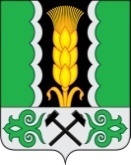 О введении на территории муниципального образования Очурский сельсовет налога на имущество физических лиц